Pick up or Delivery Options for Food in Manitowoc CountyUp to date as of 3/19/20RestaurantsA&W Restaurant:  920-652-9570Applebee’s: 920-684-1702Arby’s: 920-682-0461Beernsten’s Confectionary: 920-684-9616Big Apple Bagels: 920-682-8810Big Apple Pub & Grill: 920-684-9764Brian’s Smokehouse: 920-374-4185Broken Plate & Catering: (delivery and take out)-920-629-1067Bud Willman’s Lunch: 920-684-0005Buffalo Wild Wings: 920-652-9033Burger King: 920-682-7571Casa Di Amici: (can even pre-pay over the phone or online) 920-684-7328City Limits Bar and Banquet Hall: 920-682-1028CNC Links Restaurant: 920-726-1800Courthouse Pub: 920-686-1166Cousins Subs: 920-374-4153Covered Wagon: (11am-6 pm) carry out 920-682-1081Cravings: Home of Kristy’s Kakes: 920-732-4417Culver’s: 920-682-6400Dairy Queen Grill & Chill: (Memorial Dr. Manitowoc-920-683-3326 and Two Rivers-920-793-1825) Dali’s Café: 920-374-4995Domino’s Pizza: 920-683-3881Dugout: 11am-7pm for takeout 920-684-1622El Alamo Mexican Grill: 920-682-4099El Tequila Mexican Restaurant: 920-717-0451Fat Seagull: 920-684-9123Fatzo’s Sub and Pizza Shop of Two Rivers: 920-794-1333Fork and Knife Restaurant: 920-686-1434Four Seasons Family Restaurant: (9am-7pm) 920-683-1444 French Creek Bakery: (call and they can bring food to your car) 920-482-8081Friar Tuck’s: 920-682-5111The Galley Restaurant: 920-684-8820Golden Flame Family Restaurant: (6 am-8pm carry out only) 920-682-0880Green Street Food & Spirits: 920-684-9957H&C Elbow Room: 920-682-5852Harborside Restaurant: (full menu for carry-out) 920-684-5711Hartman’s Bakery: 920-684-5988Holla: (takeout/curbside pickup) 920-717-0482Hong Kong Buffet: 920-682-0381Jenn’s Java: (phone in/pick up orders) M-F open until 6:30 pm, 8-4 on Saturday and 10-2 on Sunday, subject to change. 920-682-8804Jimmy John’s: 920-682-9922KFC: 920-682-0027Kurtz’s Pub and Deli: (pick-up and delivery) 920-793-1222La Carreta Mexican Restaurant: (delivery) 920-686-0414The Lake house on Cedar Lake: (Kiel) 920-894-4711Lakeshore Sub and Pizza Shop of Manitowoc: 920-652-9166Late’s: 920-482-2144Legend Larry’s: 920-682-4885Little Caesars Pizza: 920-684-0000Lucky Bamboo Restaurant: 920-683-9397Luigi’s Italian Restaurant Manitowoc: (full menu available for delivery or pick up) 920-684-4200Lupita’s Mexican Restaurant: 920-769-5262Manitowoc Coffee: 920-717-0574Machut’s Supper Club: (Friday and Saturday 4 pm -8pm and Sunday 11:30 am- 6 pm) 920-793-9432Marco’s Pizza: 920-683-2233Maretti’s Deli: 920-684-9151Meat’s Opera Haus: (St. Nazianz) 920-773-2803McDonald’s: 920-682-8504Moore’s Irish Pub: 920-374-4187Nicky’s Good Eats & Treats: (take-out) 920-657-2328Noodles and Company: 920-682-3200Now Nutrition: 920-629-4022Pack’er Inn: 920-726-4949Panda Express: 920-682-3821Panera Bread: (delivery within 25 miles) 920-663-7853Papa Murphy’s Tale N’ Bake Pizza: 920-686-1599Par 5 Resort: (Mishicot)-offering curbside pickup-920-755-2376Paradise Food Truck: 920-645-7677Perkins Restaurant & Bakery: 920-684-8003Petskull Brewing: 920-717-0237Pizza Garden: 920-682-6151Pizza Hut: 920-684-5300Pizza Ranch: (free delivery with online orders) 920-769-0015PK’s Beans N’ Cream: 920-682-9980Popeyes Louisiana Kitchen: 920-717-0053Port Sandy Bay: (take out Wed-Fri 4-8pm. Delivery in Two Rivers with minimum purchase of $30) 920-793-2345Progreso Mexicano: 920-682-6199Qdoba Mexican Eats: 920-482-3980Revolutions Bar and Grill: 920-686-2193Ryan’s on York: (take-out orders and delivery) 920-905-0700Seven Lakes Gold and Dining: (to go orders will be picked up in their pro shop) For Pick up call 920-775-4000Shooter Malone’s: 920-682-4116The Smiling Moose Saloon & Grill: Moose on the Loose Catering- take-out 920-726-4311 or text 920-973-0134Spudz Bar & Grill: 920-775-4381Starbucks: 920-683-1512Subway (Dufek Dr.): 920-769-1782Subway (S. 10th St.): 920-684-7829Subway (N. Rapids Rd.): 920-683-9736Subway (inside Walmart): 920-769-3782Subway (Two Rivers): 920-794-8111Susie Kay’s Café (take out and possibly delivery) 920-652-0522Taco Bell: 920-652-9629Thai Cuisine & Tavern: 920-769-5037Time Out Sports Bar & Grill: (take out) 920-686-1380TJ’s Sportsbar & Grill: 920-684-5220Tokyo Sushi and Steak House: 920-717-0130Tower Tavern: 920-682-3922Van’s Bar: 920-684-3007Vue’s Thai Restaurant: (pickup or delivery through Food Dudes M-F 11am-8pm, Sat & Sun 12 pm-8pm) 920-769-5029The Water’s Edge Restaurant inside the Lighthouse Inn on Lake Michigan: (7:30 am-7:30 pm with limited delivery from 9am-1pm) 920-793-4524Waterfront Winebar: 920-652-9466Waverly Inn: 920-794-1709Wendy’s: 920-686-0679Wisco Tech Bar & Grille: (3-6 pm Wednesday-Saturday, limited menu) Friday is fish only. Credit cards only. 920-242-4999Whisky D’s: 920-657-1545Wrap It Up: 920-242-6445*This may not be a full list, contact businesses directly for additional information or visit the Manitowoc Chamber Facebook page for additional information. Also see www.manitowoc.org/mantyeatsDelivery Services: Door DashFood DudesGrub HubUber EatsGrocery StoresFestival in Manitowoc: 2151 S. 42nd St. Manitowoc, WI 54220: 920-645-6880: Grocery stores are closed between 12 am and 5 am to clean and stock, “Click n go” available online for $25 fee where orders can be placed online and picked up in store (there is designated parking for this). They are unable to accommodate telephone orders. They are recommending seniors to visit locations between 5 am and 7 am when the stores are the most clean and stocked. Pick N’ Save in Manitowoc: 3300 Calumet Ave. Manitowoc, WI 54220: 920-682-6827: Hours 6 am-9 pm until further notice: Pick up is $4.95, final price determined when they receive their order according to the website. Customer Service Rep stated this is limited and must be completed online (only credit or debit accepted) Pick up may be backed up several days (so no same day pickup). Delivery also available online through “Instacart” delivery is $10. Availability may be limited. Shipping options may also be available online with a minimum order of $35 (website states this may be shipped within 1-3 days, unsure if there will be delays in this as well). No ability to place telephone orders and no special accommodations for seniors or disabled at this time. Pick N’ Save in Two Rivers: 1010 22nd St. Two Rivers, WI 54241: 920-793-2266: Hours 6 am -9 pm until further notice: Pick up is $4.95, final price determined when they receive their order according to the website. Customer Service Rep stated this is limited and must be completed online (only credit or debit accepted) Pick up may be backed up several days (so no same day pickup). Delivery also available online through “Instacart” delivery is $10. Availability may be limited. Shipping options may also be available online with a minimum order of $35 (website states this may be shipped within 1-3 days, unsure if there will be delays in this as well). No ability to place telephone orders and no special accommodations for seniors or disabled at this time.Walmart in Manitowoc: 4115 Calumet Ave, Manitowoc, WI 54220: 920-684-4214: Hours 7 am -8:30 pm until further notice. On 3/24/20 from 6 am-7 am only seniors will be able to shop in the store for needed items. Walmart is doing online orders, but they are limiting them to 30 orders per day. No ability to call in phone orders. Rob’s Family Market: 2330 Menasha Ave, Manitowoc, WI 54220: 920-684-1129: Hours 6 am-8pm. No senior hour, delivery, or pickup. Aldi’s in Manitowoc: 411 Harbor Town Lane, Manitowoc, WI 54220: 1-855-955-2534: Hours 9 am- 7 pm until further notice. (Local customer service unable to be reached by phone due to limited staff). They probably do not have the ability to make accommodations for pick up or delivery. Unsure about senior hour. Piggly Wiggly in Manitowoc: 1339 N. 8th St., Manitowoc, WI 54220 920-682-4931: Hours 7 am-8:30 pm. Closed on 3/21/20. Starting on 3/22/20, just seniors and disabled can come each day from 6am-7am. They have stopped in store pick up services. “Instacart” delivery is still available on their website for a fee. Piggly Wiggly in Two Rivers: 2300 Forest Ave, Two Rivers, WI 5424: Reduced hours starting on 3/21/20, 630 am-9pm. Just seniors from 7 am-8am. No deliveries. Unsure if they will still be doing pickups on Tuesdays. Piggly Wiggly in Valders: 441 S. Calumet Dr, Valders, WI 54245 920-775-9311 Call for more informationPiggly Wiggly in Kiel: 80 E Park Ave, Kiel, WI 53042, 920-894-2445 Call for more informationEconofoods in Brillion: 109 S. Main St, Brillion, WI 54110, 920-756-2010 Call for more informationFood PantriesAging & Disability Resource Center (ADRC):All congregate meal sites are closed. Home delivered meal options are still available for those who meet qualifications and are homebound. Call the ADRC at 920-683-4180.United Ministries:Two locations for food pick-up. This will be happening on a week-to-week basis. Please call 920-773-3050 for updated information. 1501 Marshall St., Manitowoc, WI or Renew Church located at 1029 33rd St., Two Rivers, WI. Saturdays from 10am-12pm until Sunday services resume.Every Wednesday from 10am-2pm at 600 S. 4th Ave, St. Nazianz, WI for those living in a 14-mile radius. Must provide proof of address.For emergency food needs please call 920-773-3050.In partnership with United Ministries, Grow It Forward is providing pop-up drive thru food distribution. This is on limited dates/times. For more information, a person can visit their website at info@grow54220.com or call 920-645-9467. First Presbyterian Church:Dinners to go curb side pick-up. Wednesdays from 5-6pm. 502 N. 8th St., Manitowoc, WI.St. Mary/St Michael Parishes Outreach:If you, a neighbor, or a friend in the Whitelaw or Clarks Mills areas are in need of assistance to pick up necessary groceries we would like to offer a helping hand. You only pay for the groceries; there is no fee for the delivery. “Connecting those in need with those who can!” For more information, please call: Judy at 732-3085. God bless everyone as we work through this challenging time together.Peter’s Pantry:843 S. 21st. Manitowoc, WIMonday 4-6pm, Tuesday, Thursday and Friday 9:30-11:30am. Photo ID required.Salvation ArmyAppointments for food pick-up by calling 920-684-7117. Monday-Thursday 9am-4pm, Friday 9am-12pm.Two Rivers Ecumenical Pantry (TREP)Appointments for food pick-up at curb by calling 920-793-5364. Monday and Friday, 8:30am-12pm, Wednesday 9am-12:30pm.Manitowoc Public School District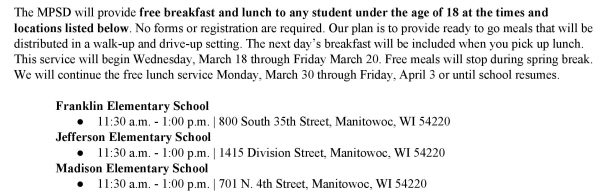 